Государственное бюджетное общеобразовательное учреждениеЦентр образования № 170Колпинского района Санкт-ПетербургаГеография Промежуточная аттестация за 7 классФорма аттестации- итоговая контрольная работаВариант 1А-1. Какой материк пересекается экватором в северной части?1)Северная Америка 2) Южная Америка 3) Австралия 4)ЕвразияА-2. Какой из перечисленных путешественников исследовал внутренние районы Африки?1) Д. Ливингстон 2)Дж. Кук 3)А. Веспуччи 4)А. МакензиА-3. Какой материк Земли самый сухой?1) Евразия 2) Австралия 3) Африка 4) Южная АмерикаА-4. Относительно устойчивые и выровненные участки земной коры, лежащие в основании современных материков, - это:1) материковые отмели 2)платформы 3)сейсмические пояса 4)островаА-5. Какая из перечисленных территорий расположена в пределах сейсмического пояса?1)остров Сахалин 2)острова Новая Земля 3)полуостров Таймыр 4)полуостров ЯмалА-6. Какая из перечисленных горных систем самая протяженная?1) Кордильеры 2) Урал 3) Альпы 4) АппалачиА-7. Какой буквой на карте обозначен вулкан Килиманджаро?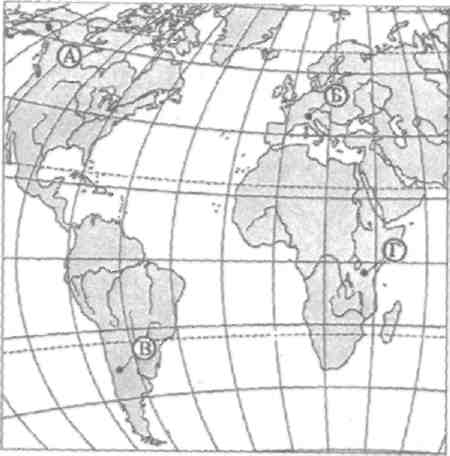 1) А 2) Б 3) В 4)ГА-8. Для какого типа климата умеренного климатического пояса характерны самые низкие зимние температуры?1)морского 2)умеренно- континентального 3)резко- континентального 4)муссонногоА-9. На какой из территорий, обозначенных буквами на карте Южной Америки, среднегодовое количество атмосферных осадков наибольшее?1) А 2)Б 3) В 4)Г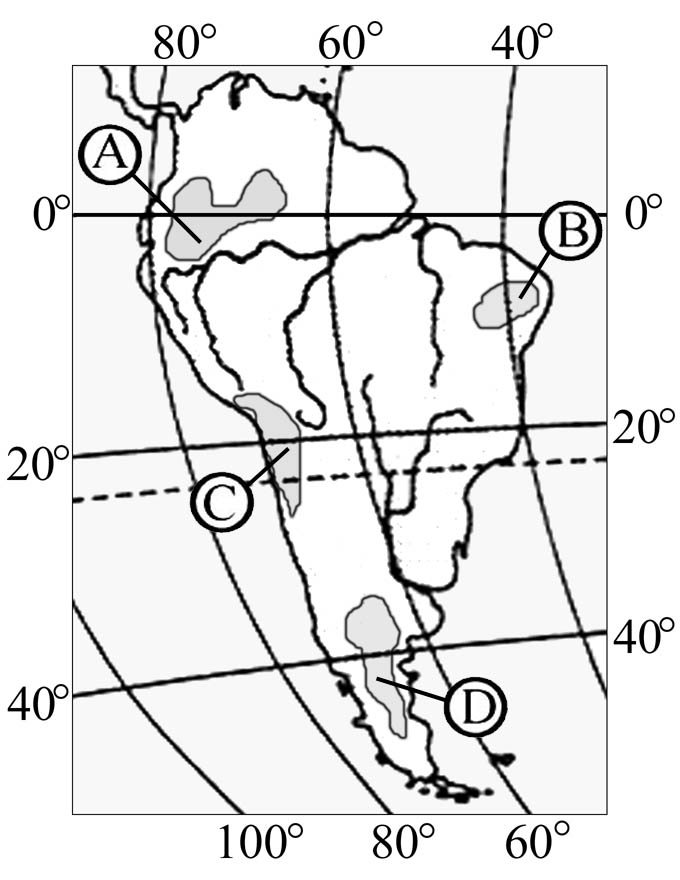 А-10. Какое из перечисленных морских течений действует в Тихом океане?1) Гольфстрим 2) Бразильское 3) Гвинейское 4) Куросио.А-11. В умеренном поясе к югу от лесной зоны расположена зона:1) тайги 2) лесостепей и степей 3) лесотундр и тундр 4) высотной поясностиА-12. Соболь - животное, обитающее в природной зоне:1) степей 2) тайги 3) пустынь 4) тундрыА-13. Укажите ошибку в сочетании «материк - животное».I) Африка — гепард 2) Австралия — вомбат 3) Южная Америка - пума4) Евразия — скунсА-14. Укажите правильный вариант ответа. В Африке — вади, а в Австралии:1) пуны 2) крики 3) самум 4) коалаА-15.. Какие координаты имеет самая восточная точка Африки?1) 16° ю.ш.; 3° в.д. 2) 10° с.ш.; 51° в.д. 3) 51° с.ш.; 11° в.д. 4)16° с.ш.; 3° з.д.А-16. По карте плотности населения определите, какая из названных территорий заселена больше?1) Европа; 2) Южная Америка; 3)Австралия; 4)север Африки.А-17. Родиной какого культурного растения является Африка?1) кофе 2) каучуконосов 3) какао 4) чаяА-18.Одним из основных современных видов хозяйственной деятельности человека в тундре является:1) заготовка леса 2) добыча полезных ископаемых 3) разведение скота4) выращивание зернаВариант 2А-1. .Какой материк пересекается всеми меридианами?1)Евразия 2) Африка 3) Северная Америка 4)АнтарктидаА-2. Какoе из следующих утверждений является верным?1) Н. Пржевальский проводил свои географические исследования в Азии2) Первым Южного полюса достиг Ф. Нансен3) Америка получила название от своих коренных жителей – индейцев4) Первым Северного полюса достиг Р. АмундсенА-3.Какой материк Земли самый жаркий?1) Африка 2) Австралия 3) Евразия 4) Северная АмерикаА-4. Пограничные области между литосферными плитами, в которых происходят извержения вулканов и землетрясения, - это:1) платформы 2)сейсмические пояса 3)горы 4)океанические равниныА-5. Какая из перечисленных территорий расположена в пределах сейсмического пояса?1)Японские острова 2)Остров Мадагаскар 3)полуостров Индостан 4)остров ГренландияА-6. Какая из перечисленных горных систем самая высокая?1) Гималаи 2) Анды 3) Атлас 4) КордильерыА-7. Какой буквой на карте обозначена гора Аконкагуа?1) А 2) Б 3) В 4)ГА-8. Признаком морского типа климата является:1) лето сухое и жаркое2) зима влажная и теплая3) большая амплитуда колебания температур4)низкие зимние температурыА-9. На какой из территорий, обозначенных буквами на карте Южной Америки, среднегодовое количество атмосферных осадков наименьшее?1) А 2) В 3)C 4)DА-10. Самое мощное теплое течение в Мировом океане:1) Гольфстрим 2) Бразильское 3) Гвинейское 4) КуросиоА-11. Где тайга занимает наибольшую площадь?1) в Австралии 2) в Северной Америке 3) в Евразии 4) в Южной Америке
А-12. Для какой из перечисленных природных зон характерно наибольшее количество грызунов?1) тайги 2) тундры и лесотундры 3) степи 4) полупустыни и пустыниА-13. Укажите ошибочное сочетание «материк — река».1) Африка — Замбези 2) Австралия — Муррей 3) Южная Америка — Ориноко 4) Северная Америка — ПаранаА-14. Скрэб (заросли колючих кустарников) характерны для материка:1) Австралии 2) Африки 3) Южной Америки 4) АнтарктидыА-15. Какие координаты имеет самая западная точка Африки?1)14° с.ш.; 15° з.д.;  2)14° ю.ш.; 17° з.д.; 3)17° с.ш.; 26° з.д.; 4)11° с.ш.; 3° в.д.А-16. По карте плотности населения определите, какая из названных территорий заселена меньше?1) Европа; 2) Южная Америка; 3)Австралия; 4)север Африки.А-17. Родиной каких культур является Южная Америка?1) какао и кофе 2) картофеля и бананов 3) томатов и картофеля 4) пшеницы и рисаА-18.Одним из основных современных видов хозяйственной деятельности человека в тайге является:1) заготовка леса 2) добыча полезных ископаемых 3) разведение скота 4) выращивание зернаСоотношение отметка/балл: Часть А 1 балл «5»- от16- 18б«4»- от 13 до 15 б«3»-от 9до 12 б«2»- менее 8бВариант 2 А-1. Какой материк пересекается всеми меридианами?1)Евразия 2) Африка 3) Северная Америка 4)АнтарктидаА-2. Какoе из следующих утверждений является верным?1) Н. Пржевальский проводил свои географические исследования в Азии2) Первым Южного полюса достиг Ф. Нансен3) Америка получила название от своих коренных жителей – индейцев4) Первым Северного полюса достиг Р. АмундсенА-3.Какой материк Земли самый жаркий?1) Африка 2) Австралия 3) Евразия 4) Северная АмерикаА-4. Пограничные области между литосферными плитами, в которых происходят извержения вулканов и землетрясения, - это:1) платформы 2)сейсмические пояса 3)горы 4)океанические равниныА-5. Какая из перечисленных территорий расположена в пределах сейсмического пояса?1)Японские острова 2)Остров Мадагаскар 3)полуостров Индостан4)остров ГренландияА-6. Какая из перечисленных горных систем самая высокая?1) Гималаи 2) Анды 3) Атлас 4) КордильерыА-7. Какой буквой на карте обозначена гора Аконкагуа?1) А 2) Б 3) В 4)ГА-8. Признаком морского типа климата является:1) лето сухое и жаркое 2) зима влажная и теплая 3) большая амплитуда колебания температур4)низкие зимние температурыА-9. На какой из территорий, обозначенных буквами на карте Южной Америки, среднегодовое количество атмосферных осадков наименьшее?1) А 2) В 3)C 4)DА-10. Самое мощное теплое течение в Мировом океане:1) Гольфстрим 2) Бразильское 3) Гвинейское 4) КуросиоА-11. Где тайга занимает наибольшую площадь?1) в Австралии 2) в Северной Америке 3) в Евразии 4) в Южной Америке
А-12. Для какой из перечисленных природных зон характерно наибольшее количество грызунов?1) тайги 2) тундры и лесотундры 3) степи 4) полупустыни и пустыниА-13. Укажите ошибочное сочетание «материк — река».1) Африка — Замбези 2) Австралия — Муррей 3) Южная Америка — Ориноко4) Северная Америка — ПаранаА-14. Скрэб (заросли колючих кустарников) характерны для материка:1) Австралии 2) Африки 3) Южной Америки 4) АнтарктидыА-15. Какие координаты имеет самая западная точка Африки?1)14° с.ш.; 15° з.д.; 2)14° ю.ш.; 17° з.д.; 3)17° с.ш.; 26° з.д.; 4)11° с.ш.; 3° в.д.А-16. По карте плотности населения определите, какая из названных территорий заселена меньше?1) Европа; 2) Южная Америка; 3)Австралия; 4)север Африки.А-17. Родиной каких культур является Южная Америка?1) какао и кофе 2) картофеля и бананов 3) томатов и картофеля 4) пшеницы и рисаА-18.Одним из основных современных видов хозяйственной деятельности человека в тайге является:1) заготовка леса 2) добыча полезных ископаемых 3) разведение скота 4) выращивание зернаСоотношение отметка/балл: Часть А 1 балл «5»- от16- 18б«4»- от 13 до 15 б«3»-от 9до 12 б«2»- менее 8бОБСУЖДЕНОна МО учителей ______________ ГБОУ Центра образования № 170Колпинского района Санкт-Петербурга         протокол   №    от    2019 г.ПРИНЯТО Решением  педагогического советаГБОУ Центра образования № 170Колпинского района Санкт-Петербурга         протокол   №    от   2019 г.Председатель  педагогического совета_____________________ К.В.ЛевшинУТВЕРЖДАЮДиректор ГБОУ Центра образования  № 170Колпинского районаСанкт-Петербурга______________  К.В.Левшин Приказ №   от  .2019 г.